                        МБДОУ Усть-Таркский детский сад «Солнышко»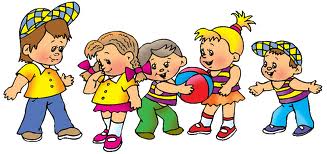                                                                                       Подготовила и провела:                                                                             Воспитатель по физической культуре                                                                           Теплюкова Валентина Александровна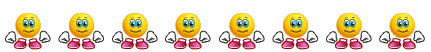 Вид проекта:  познавательно - информационный Продолжительность проекта: среднесрочный  Участники проекта:  дети подготовительной группы, воспитатели, родители.    Образовательная область:  физическая культураАктуальность :Мяч знаком всем с раннего детства.  К сожалению, современные дети ведут малоподвижный образ жизни и все реже играют с мячом. Одними из первых основных движений у ребенка хватание, схватывание, бросание, позднее используемые в манипуляциях с мячом - метание и ловля. А ведь именно мяч является первым средством, связывающим, внутренний и внешний мир ребенка. Ушли в прошлое игры с мячами. В этих играх развивается быстрота, ловкость, глазомер, ориентировка в пространстве, формируются положительные взаимоотношения и эмоции, которые необходимы будущему первокласснику. В нашем спортивном зале очень много разного оборудования – это обручи, скакалки, гимнастические палки, мат и многое другое, но больше всего детям нравиться играть с мячами. На вопрос, для чего человеку нужен мяч, дети наперебой отвечали: чтобы бросать его, катать, играть в игры, например, в футбол, делать упражнения, прыгать на мяче и тому подобное. Вопрос, откуда появился мяч, кто его придумал, и какие виды мячей вам известны, вызвал у детей затруднение. Мной был разработан проект, который позволил бы детям узнать об истории возникновения мяча, об использовании различных видов мячей в спорте и в играх. Конечным результатом проекта стало создание мини- музея «Веселый мяч» 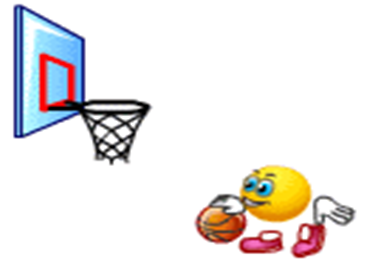 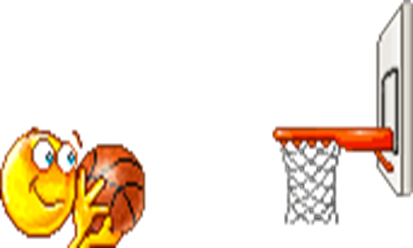         Цель проекта:      
Познакомить детей с историей возникновения мяча, его разновидностями и обучить детей разнообразным играм с мячом          Задачи: 
1. Развить интерес детей к разнообразным играм с мячом в самостоятельной двигательной деятельности.2. Развить познавательный интерес,формировать элементарные представления о видах  мячей и истории возникновения .
3. Заинтересовать родителей  в использовании мяча в играх с детьми. 4. Создать мини музей мячаСодержание проектной деятельностиЭтапы реализацииI этап – подготовительный1.Изучение литературы, касающейся темы проекта.2.Подбор материала (иллюстрации,картинки, разнообразные мячи)3.Определение темы и цели проекта4.Разработка плана проведения практической части проекта5. Подготовка презентаций по темам: «Какие разные мячи», «»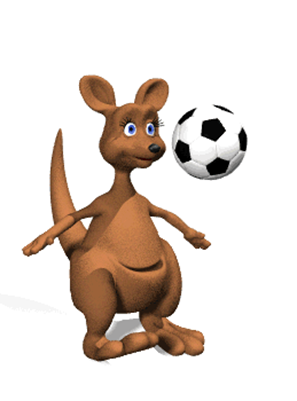 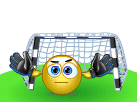 II этап – практический*Беседа «История возникновения мяча»*Рассматривание картин с изображением разных мячей и видов спорта, связанные с мячом.*Просмотр презентации «Какие бывают мячи»*НОД по физической культуре «Веселые мячи».*Чтение и заучивание стихов о мячах.*Рисование на тему: «Мой любимый мяч».*Чтение сказок о мяче.*НОД совместно с логопедом «Мяч и речь»*Игры- эстафеты на свежем воздухе с мячом.* Развлечение «В гостях у мячей»*Совместная выставка с родителями «Сделай мяч своими руками»*Папка-передвижка для родителей «Из истории мяча»III этап – заключительныйОформление мини-музея «Мой весёлый мяч»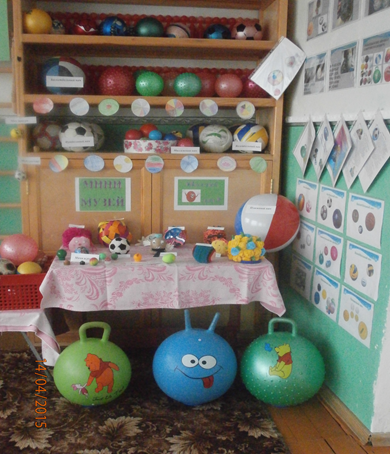 Итог: Дети узнали много нового о мячах, могут назвать различные виды мячей, виды спорта с использованием мяча, разучили новые игры, с удовольствием участвовали в оформлении мини-музея.